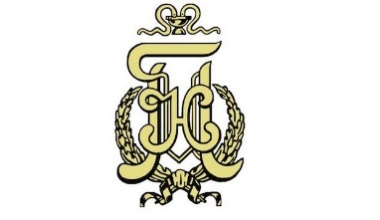 НАЦИОНАЛЬНЫЙ МЕДИЦИНСКИЙ ИССЛЕДОВАТЕЛЬСКИЙ ЦЕНТР ПСИХИАТРИИ И НЕВРОЛОГИИ им. В.М. БЕХТЕРЕВАПриглашаем к участию во Всероссийской конференции с международным участием, посвященной 90-летию со дня рождения Б.Д. Карвасарского: «Альянс психологии, психотерапии и фармакотерапии. Наука и реальный мир в лечении психических расстройств»29 октября 2021 г., Санкт-ПетербургМесто проведения: Санкт-Петербург, ФГБУ «НМИЦ им. В.М. Бехтерева» Минздрава России, ул. Бехтерева, 3.Уважаемые коллеги!29 октября 2021г.  в Санкт-Петербурге состоится Всероссийская конференция с международным участием, посвященная 90-летию со дня рождения Б.Д. Карвасарского, «Альянс психологии, психотерапии и фармакотерапии. Наука и реальный мир в лечении психических расстройств», открывающая мероприятия Всероссийского научно-практического конгресса с международным участием «Новый мир – Планета психотерапии» (Москва, 4-7 ноября).Место проведения: Санкт-Петербург, улица Бехтерева, д.3, Национальный медицинский исследовательский центр психиатрии и неврологии им. В.М. Бехтерева, большой конференц-зал, 10.00 – 18.00.Будучи учеником и последователем В.Н. Мясищева, Б.Д. Карвасарский на протяжении нескольких десятилетий руководил отделением неврозов и психотерапии института им. В. М. Бехтерева. Его соратники, ученики и последователи, работая в различных областях современной науки и практики, продолжая поддерживать традиции Ленинградской школы психотерапии, выступят с докладами в рамках научной программы Конференции.Организаторы конференции:ФГБУ «Национальный медицинский исследовательский центр психиатрии и неврологии им. В.М. Бехтерева» Министерства здравоохранения Российской ФедерацииФедеральный консультативно-методический центр психотерапии (ФКМЦП)Общероссийская профессиональная психотерапевтическая лига (ОППЛ)Российское общество психиатров (РОП)Российская психотерапевтическая ассоциация (РПА)Ассоциация когнитивно-поведенческой психотерапии (АКПП)Организационный комитетСо-председатели:Незнанов Н.Г. - д.м.н., профессор, заслуженный деятель науки РФ, директор ФГБУ «НМИЦ ПН им. В.М. Бехтерева» Минздрава России, заведующий кафедрой психиатрии и наркологии ПСПбГМУ им. акад. И.П. Павлова Минздрава России, президент Российского общества психиатров, главный̆ внештатный специалист- эксперт по психиатрии Росздравнадзора, президент Всемирной ассоциации динамической психиатрии, Президент Российского Общества психиатров, Санкт-Петербург Караваева Т.А. - д.м.н., доцент, руководитель Федерального консультационно-методического центра по психотерапии, руководитель отделения лечения пограничных психических расстройств и психотерапии ФГБУ «НМИЦ ПН им. В.М. Бехтерева» Минздрава России, профессор кафедры медицинской психологии и психофизиологии ФГБОУ ВО «СПБГУ», профессор кафедры общей и прикладной психологии с курсами медико-биологических дисциплин и педагогики ФГБОУ ВО «СПбГПМУ» Минздрава России, ведущий научный сотрудник научного отдела инновационных методов терапевтической онкологии и реабилитации ФГБУ «НМИЦ онкологии им. Н.Н. Петрова» Минздрава России, вице-президент Российской психотерапевтической ассоциации, Санкт-Петербург Макаров В.В. - д.м.н., профессор, заведующий кафедрой психотерапии и сексологии Российской медицинской академии последипломного образования, вице-президент Всемирного Совета по психотерапии, президент Общероссийской профессиональной психотерапевтической лиги и Национальной Саморегулируемой организации «Союз психотерапевтов и психологов», президент IХ Всемирного конгресса по психотерапии, МоскваБабин С.М. - д.м.н., профессор кафедры психотерапии, медицинской психологии и сексологии ФГБОУ ВО «СЗГМУ им. И.И. Мечникова» Минздрава России, Президент Российской Психотерапевтической Ассоциации, Санкт-Петербург Члены программного комитета:Абриталин Е.Ю. – д.м.н., полковник медицинской службы (в запасе), заведующий кафедрой психотерапии, медицинской психологии и сексологии терапевтического факультета Северо-Западного государственного медицинского университета им. И.И. Мечникова, профессор кафедры неврологии и психиатрии Института медицинского образования Национального медицинского исследовательского центра им. В.А. Алмазова, член диссертационного совета при Военно-медицинской академии им. С.М. Кирова, Санкт-ПетербургАлександров А.А. – д.м.н., профессор, профессор кафедры психотерапии, медицинской психологии и сексологии Северо-Западного государственного медицинского университета им. И.И. Мечникова, главный научный сотрудник отделения лечения пограничных психических расстройств и психотерапии ФГБУ «НМИЦ ПН им. В.М. Бехтерева» МЗ РФ, Санкт-ПетербургБочаров В.В. – к.пс.н., руководитель лаборатории клинической психологии и психодиагностики ФГБУ «НМИЦ ПН им. В.М. Бехтерева» Минздрава России, заведующий кафедрой клинической психологии ФГБОУ ВО «СПбГПМУ» МЗ РФ, Санкт-Петербург Васильева А.В. – д.м.н., главный научный сотрудник отделения лечения пограничных психических расстройств и психотерапии, руководитель международного отдела ФГБУ «НМИЦ ПН им. В.М. Бехтерева» МЗ РФ, профессор кафедры психотерапии, медицинской психологии и сексологии ФГБОУ ВО «СЗГМУ им. И.И. Мечникова» МЗ РФ, сертифицированный психоаналитик Немецкой академии психоанализа (ДАР), председатель российского отделения Всемирной ассоциации динамической психиатрии (ВАДП) Санкт-Петербург Гречаный С.В.– д.м.н., доцент, заведующий кафедрой психиатрии и наркологии ФГБОУ ВО «Санкт-Петербургский государственный педиатрический медицинский университет» МЗ РФ, Санкт-ПетербургЗинченко Ю.П. – д.пс.н., главный внештатный специалист по медицинской психологии Минздрава России, декан факультета психологии МГУ имени М.В. Ломоносова, директор Психологического института Российской академии образования, профессор, академик РАО., МоскваИсаева Е.Р. – д.пс.н., профессор, заведующая кафедрой общей и клинической психологии ФГБОУ «Первый Санкт-Петербургский государственный медицинский университет имени академика И.П. Павлова», Член Координационного совета Санкт-Петербургского Психологического общества, руководитель секции «Клиническая психология» Российского общества психиатров, главный внештатный специалист по медицинской психологии Комитета по здравоохранению Санкт-Петербурга Минздрава России, Санкт-Петербург Исурина Г.Л. – к.пс.н, профессор кафедры медицинской психологии и психофизиологии СПбГУ, член координационного совета Российской психотерапевтической ассоциации, Санкт-ПетербургКовпак Д.В. – к.м.н., доцент кафедры психотерапии, медицинской психологии и сексологии СЗГМУ им. И.И. Мечникова, Вице-Президент Российской Психотерапевтической Ассоциации, Председатель Ассоциации Когнитивно-Поведенческой Психотерапии, Член Координационного Совета Санкт-Петербургского Психологического Общества, Член Исполнительного Совета Международной Ассоциации Когнитивной Психотерапии (IACP board member), Член Международного Консультативного Комитета Института Бека (Member of the Beck Institute International Advisory Committee), Официальный амбассадор города Санкт-Петербурга, Санкт-ПетербургКоцюбинский А.П. – д.м.н., профессор, руководитель отделения биопсихосоциальной реабилитации психически больных ФГБУ «НМИЦ ПН им. В.М. Бехтерева» МЗ РФ, Санкт-Петербург Крупицкий Е.М. – д.м.н., профессор, заместитель директора по науке ФГБУ «НМИЦ ПН им. В.М. Бехтерева» МЗ РФ, профессор факультета психиатрии Пенсильванского университета, Санкт-ПетербургКулаков С.А. – д.м.н., профессор, заместитель генерального директора по реабилитационной работе Медицинской ассоциации «Центр Бехтерев», председатель Супервизорского совета РПА, Санкт-ПетербургЛутова Н.Б. – д.м.н., руководитель, главный научный сотрудник, отделения интегративной фармако-психотерапии психических расстройств ФГБУ «НМИЦ ПН им. В.М. Бехтерева» МЗ РФ, Санкт-ПетербургЛяшковкая С.В. – к.м.н., старший научный сотрудник научно-организационного отделения, главный специалист Федерального консультационно-методического центра по психотерапии ФГБУ «НМИЦ ПН им. В.М. Бехтерева» МЗ РФ, член Координационного Совета и секретарь Совета Супервизоров Российской Психотерапевтической Ассоциации (РПА), Санкт-ПетербургНиколаев Е.Л. – д.м.н., профессор, заведующий кафедрой социальной и клинической психологии факультета управления и социальных технологий, начальник учебно-методического управления Чувашского государственного университета им. И.Н. Ульянова. Заместитель главного врача Республиканского психоневрологического диспансера (психотерапевтического центра). Главный психотерапевт Министерства здравоохранения Чувашской Республики. Начальник управления организации медицинской помощи и стратегического планирования Министерства здравоохранения Чувашской Республики, ЧебоксарыРешетников М.М. – заслуженный деятель науки РФ, д. пс.н., к.м.н., профессор, ректор Восточно-Европейского Института Психоанализа, Президент Европейской Конфедерации Психоанализа, член РПА, РПО, ВАДП, ППЛ, Санкт-ПетербургРумянцева И.В. – Вице-президент Общероссийской профессиональной психотерапевтической лиги, председатель регионального отделения ОППЛ в Санкт-Петербурге и СЗФО, Санкт-ПетербургСеменова Н.В. – д.м.н., зам. директора по научно-организационной и методической работе, руководитель научно-организационного отделения, председатель независимого этического комитета ФГБУ «НМИЦ ПН им. В.М. Бехтерева» Минздрава России, член Совета по этике Минздрава России, Санкт-Петербург;Соловьева С.Л. – д.пс.н., профессор кафедры психотерапии, медицинской психологии и сексологии ФГБОУ ВО СЗГМУ им. И.И. Мечникова МЗ РФ, профессор кафедры социальной психиатрии и психологии ФГБУ ДПО СПбИУВЭК Минтруда России, Санкт-ПетербургСорокин М.Ю. – к.м.н., научный сотрудник отделения интегративной фармако-психотерапии психических расстройств ФГБУ «НМИЦ ПН им. В.М. Бехтерева» МЗ РФ, Санкт-ПетербургТимербулатов И. Ф. – д.м.н., профессор, главный врач ГБУЗ РКПЦ Минздрава РБ, главный специалист психотерапевт Минздрава РБ, заведующий кафедрой психотерапии с курсом ИДПО ФГБОУ ВО БГМУ Минздрава России, вице - президент ОППЛ, официальный представитель ЦС ППЛ в ПФО, УфаТашлыков В.А. - д.м.н., профессор кафедры терапии и ревматологии №1 им. Э.Э. Эйхвальда Северо-Западного государственного медицинского университета им. И.И. Мечникова, Санкт-ПетербургУльянов И. Г. – д.м.н., профессор, заведующий кафедрой психиатрии ФГБОУ ВО Тихоокеанский государственный медицинский университет МЗ РФ, Заслуженный работник Высшей школы РФ, член правления и исполкома РОП, вице-президент ОППЛ, психотерапевт Всемирного и Европейского реестров, главный внештатный психотерапевт Министерства Здравоохранения Приморского края, ВладивостокУрываев В. А. – к.пс.н., доцент кафедры медицинской психологии, ФГБОУ ВО «Ярославский государственный медицинский университет» МЗ РФ, главный редактор сетевого научного журнала «Медицинская психология в России» (издатель ЯГМУ), ЯрославльХетрик С.В. – исполнительный директор Российской Психотерапевтической Ассоциации, Санкт-ПетербургШаболтас А.В. – д.пс.н., профессор, заведующая кафедрой психологии здоровья и отклоняющегося поведения и декан факультета психологии Санкт-Петербургского государственного университета, Председатель Федерального учебно-методического объединения при Минобрнауки РФ по УГСН «Психологические науки», Санкт-ПетербургЩелкова О.Ю. – д.м.н., профессор, заведующая кафедрой медицинской психологии и психофизиологии факультета психологии Санкт-Петербургского государственного университета, старший научный сотрудник лаборатории клинической психологии и психодиагностики ФГБУ «НМИЦ ПН им. В.М. Бехтерева» МЗ РФ, Санкт-Петербург	В рамках заседаний и секций конференции будут рассматриваться актуальные вопросы теории, практики, междисциплинарного взаимодействия в системе оказания психотерапевтической помощи и медико-психологической реабилитации при широком круге психических расстройств, а также вопросов применения психотерапии в различных областях здравоохранения. Основными вопросами конференции будут рассмотрение результатов и достижений, полученных в научной сфере и обобщенный практический опыт на современном этапе развития психотерапии и медицинской психологии, разграничение областей компетенции, алгоритмов и технологий диагностики, лечения и обучения специалистов. С учётом новых социально-экономических условий и реформирования здравоохранения существует необходимость в регулярном обмене опытом специалистов, проведения исследований в смежных областях для разработки и внедрения новых методов в психотерапии и медицинской психологии.  Основные темы конференции:Вопросы развития образовательных, научных, методологических, организационных основ современной психотерапии и медицинской психологииНовые подходы к диагностике и лечению пациентов в клинике пограничных нервно-психических расстройств (комплексное применение психофармакотерапии, медикаментозного лечения, психотерапии, психологической коррекции)Интегративные тенденции в психиатрии, психотерапии и психологииДоказательные исследования эффективности методов, применяющихся в психотерапии и психологической коррекцииКлиническая психология и психотерапияПсихофармакотерапия и психотерапия психотических расстройствПсихофармакотерапия и психотерапия непсихотических психических расстройствАктуальные проблемы клинической психодиагностикиЭтико-правовые и организационные аспекты в психотерапии и медицинской психологииПути и тенденции саморегулирования в области психотерапии и психологииСостояние и проблемы организации деятельности психиатрической и психотерапевтической службы, правовые и кадровые вопросы, их решенияПрименение новых методов психотерапии и психиатрии в системе лечения больных различных клинических групп с позиции биопсихосоциального подходаКризисная психология и психотерапияРезультаты исследований причин и механизмов нарушений сна, диагностика, терапевтическая тактика, достижение устойчивых результатовВ рамках научной программы Конференции будут представлены сообщения лидеров российской психологической, психотерапевтической и психиатрической науки и практики по наиболее актуальным проблемам и направлениям развития — от концептуальных теоретических и методологических исследований в сфере ментальных дисциплин до практических методов и технологий, применяемых в секторе здравоохранения, образования, социальной помощи.	Информация о Конгрессе будет размещена на сайте ФГБУ «НМИЦ ПН им. В.М. Бехтерева» Минздрава России: www.bekhterev.ru, а также на сайтах Российского общества психиатров: www.psychiatr.ru, Российской психотерапевтической ассоциации: www.rpa-russia.ru, Общероссийской профессиональной психотерапевтической лиги: www.oppl.ru, Психологической газеты: www.psy.su, на информационном портале «Медицинская психология»: www.medpsy.ru/comments/index.php, на сайте Общественной организации «Санкт-Петербургское психологическое общество»: http://spbpo.ru, НФП-ЕКПП-Россия: https://russia.ecpp.org, Ассоциации когнитивно-поведенческой психотерапии https://associationcbt.ru. 	Конференция будет аккредитована в системе НМО.РЕГИСТРАЦИЯ УЧАСТНИКОВ КОНФЕРЕНЦИИДля участия в конференции требуется предварительная регистрация на сайте РОП:  http://psychiatr.ru/ 
Участие в конференции бесплатное.ПРИЕМ И ПУБЛИКАЦИЯ МАТЕРИАЛОВ КОНФЕРЕНЦИИТребования к подаче тезисов:Тезисы принимаются через сайт Российского общества психиатров http://psychiatr.ru/ 
до 10 сентября 2021 годаЗарегистрируйтесь на сайте РОП как Специалист или, если Вы уже зарегистрированы, введите адрес своей электронной почты и пароль в правом верхнем углу сайта.Пройдите в Личный кабинет пользователя (по ссылке в правом верхнем углу сайта).В левом меню выберите «Мои подачи тезисов». В открывшейся форме заполните все поля. В поле «Мероприятие» необходимо выбрать «Альянс психологии, психотерапии и фармакотерапии. Наука и реальный мир в лечении психических расстройств». Необходимо заполнить все поля формы, в т.ч. указать название работы, ФИО авторов (фамилия и инициалы), место работы (краткое официальное название учреждения в соответствии со свидетельством о регистрации учреждения), город.В поле тип заявки можно выбрать: «Заявка на публикацию тезисов в сборнике материалов конференции», «Заявка на участие в постерной секции молодых ученых и публикацию тезисов в сборнике материалов конференции». В постерной секции молодых ученых могут принять участие специалисты, которым к моменту конференции не более 39-ти лет.В поле контактная информация - приводится информация об авторах (фамилия, имя, отчество полностью, название учреждения, в котором работает каждый из авторов, должность, контактный телефон автора, электронная почта).Объем тезисов – до 5000 знаков (включая интервалы).В работе могут использоваться только международные непатентованные названия препаратов.Рекомендуемая структура тезисов: введение, цель исследования, материалы и методы, результаты и их обсуждение, заключение. Тезисы с таблицами, формулами, графическими рисунками, ссылками на литературные источники к публикации не принимаются. После нажатия кнопки «Отправить» тезисы будут приняты Организационным комитетом к рассмотрению. Вы можете их просматривать или вносить изменения до даты завершения приема тезисов. Подробные инструкции опубликованы в разделе Помощь http://psychiatr.ru/about/helpМатериалы, не соответствующие указанным требованиям, присланные на другие адреса и передаваемые в бумажном варианте, приниматься не будут. Все публикуемые материалы будут подвергнуты обязательному рецензированию. Организационный комитет оставляет за собой право отказать в публикации работы, если она не соответствует заявленной тематике и правилам оформления. Уведомление о результатах рассмотрения тезисов Организационный комитет отправит Вам по указанной Вами электронной почте. Публикация тезисов доклада осуществляется безвозмездно.Требования к материалам, поданным для участия в электронной постерной секции, которая будет проводиться Советом молодых ученых НМИЦ ПН им.  В.М.  Бехтерева:Электронная презентация (5-6 слайдов) сопровождается вашими устными комментариями (докладом) в течение 3 минут с последующей дискуссией в течение 7 минут.Если Вы относитесь к категории молодых ученых (до 39 лет включительно), вы можете принять участие в постерной секции. Для этого при подаче заявки необходимо это указать. На основании поданных тезисов, будут отобраны наиболее интересные сообщения, авторам которых будет предложено участие в очной постерной секции. В этом случае вам нужно будет прислать презентации доклада.Электронный стендовый доклад должен быть представлен в виде мультимедиа-презентации объемом максимум 5-6 слайдов, включая слайд с названием доклада. Презентация должна быть создана с использованием Microsoft PowerPoint 1997-2003 и выше и сохранена в 2003-совместимом формате. Все рисунки и графики должны быть четкими и хорошего качества, ясно обозначены и подписаны.Постеры принимаются до 10 сентября 2021 года!КОНТАКТЫ ДЛЯ СВЯЗИ С ОРГАНИЗАТОРАМИ:Секретарь-координатор конференции: Старунская Диана Андреевна, моб. тел.: + 7 (911) 746-18-19  fkmc.pt@gmail.com Организационный комитет приглашает Вас принять участие в работе Конференции!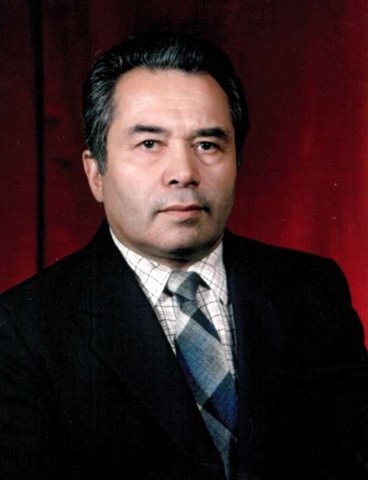 Конференция посвящена 90-летию со дня рождения Бориса Дмитриевича Карвасарского, выдающегося ученого, главы Санкт-Петербургской (Ленинградской) Школы психотерапии, который, являясь главным психотерапевтом Минздрава России на протяжении более 20 лет, внес неоценимый вклад в науку, становление и развитие психотерапии и медицинской психологии в стране, заложил основы широкой современной инфраструктуры психотерапевтической помощи населению. Создал институт главных психотерапевтов в регионах РФ, организовал их подготовку и усовершенствование. Возглавлял Федеральный научно-методический центр по психотерапии и медицинской психологии Министерства здравоохранения РФ и создал основу для законодательного регулирования в области психотерапии и медицинской психологии.